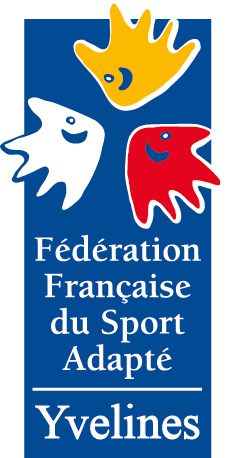 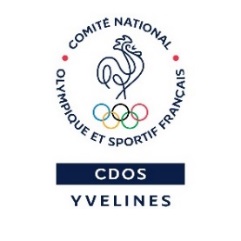 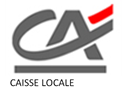 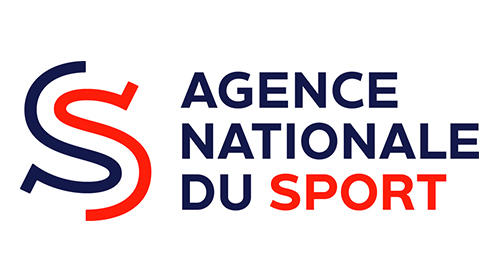 
PROGRAMME ET INSCRIPTIONAu programme de cette journée :13h30 -14h : Accueil des participants14h00 – 14h30 : Echauffement et apprentissage14h30-16h15 : Randonnée en forêt16h15-16h30 : EtirementsModalités d’inscription :Cette journée est ouverte aux personnes en situation de handicap mental et/ou psychique, ayant une autonomie de marche d’au moins 1h30.Les participants devront être titulaire d’une licence FFSA. Vous avez également la possibilité de prendre une licence découverte.
Les participants devront avoir une tenue sportive (vêtements amples, chaussures de sport de préférence), et adaptée à une activité extérieure en cette saison.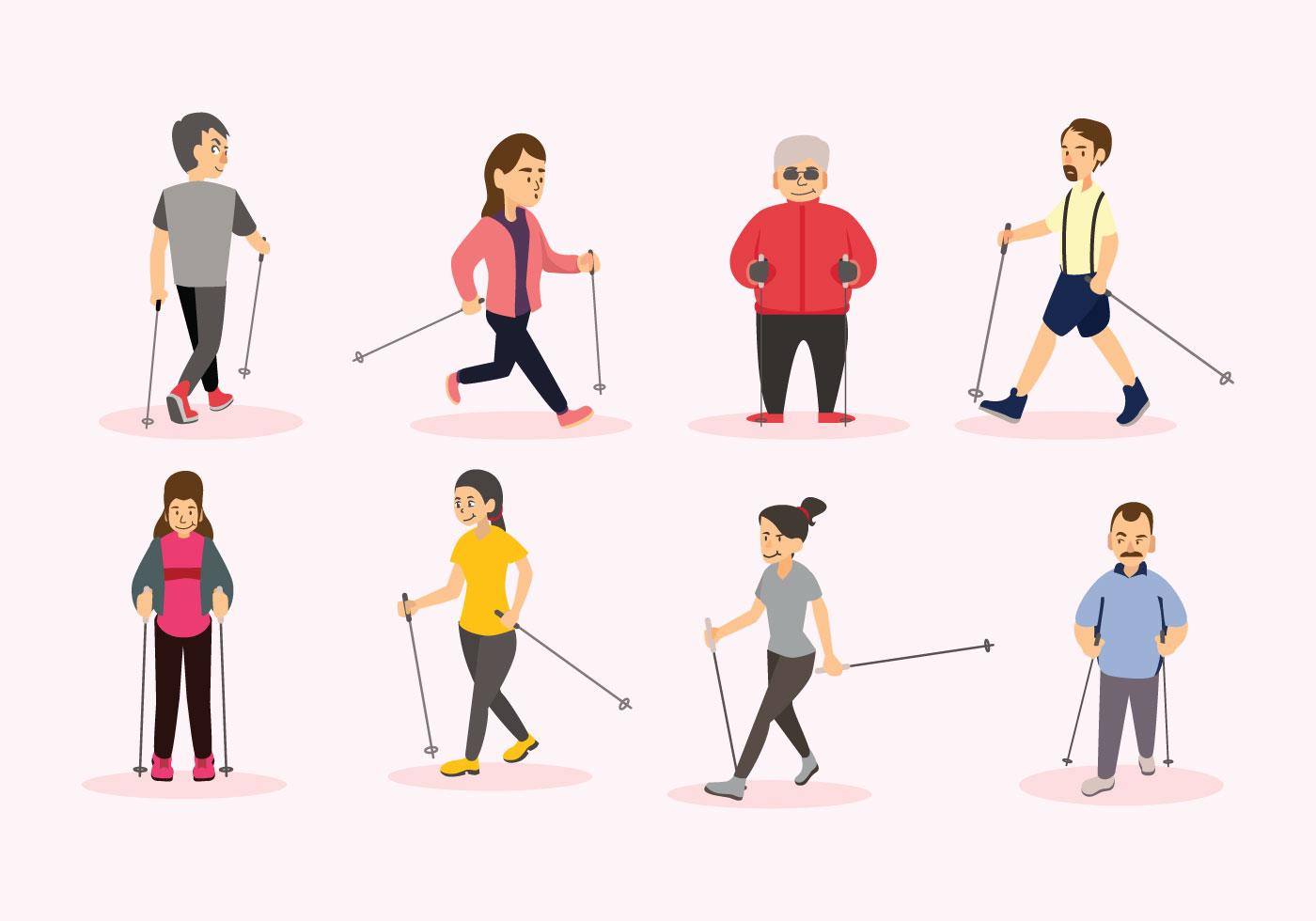 FICHE D’INSCRIPTIONNom du responsable : Etablissement/Club FFSA : Numéro d’affiliation :Téléphone : ………………………..e-mail : …………………………………..PARTICIPANTS :
 PLAN DE SITUATIONParking Stade de Porchefontaine – 53 rue Rémont - Versailles 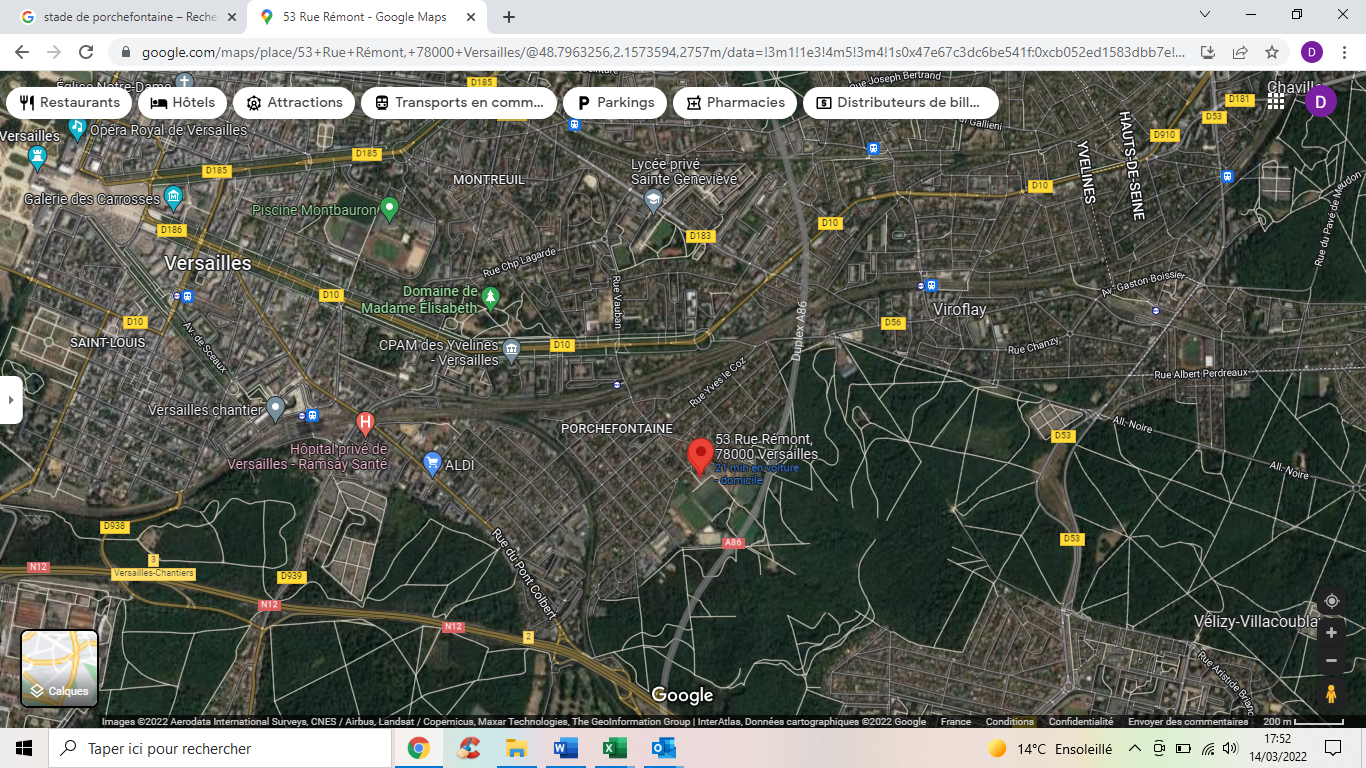 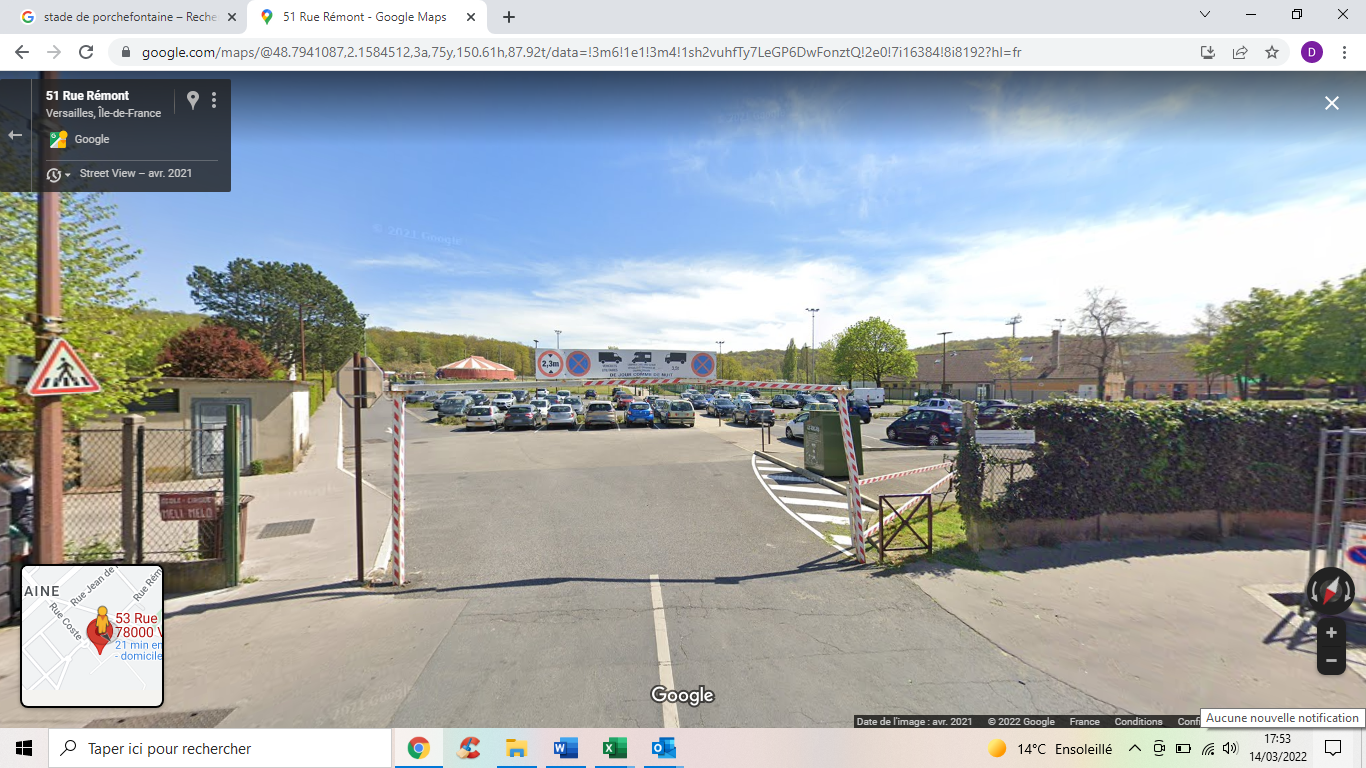 NomPrénomDate de naissanceN° Licence 